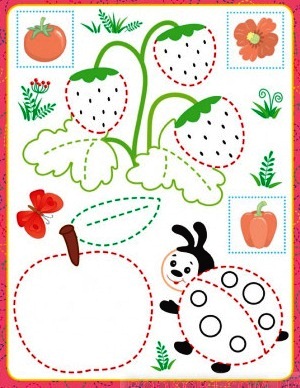 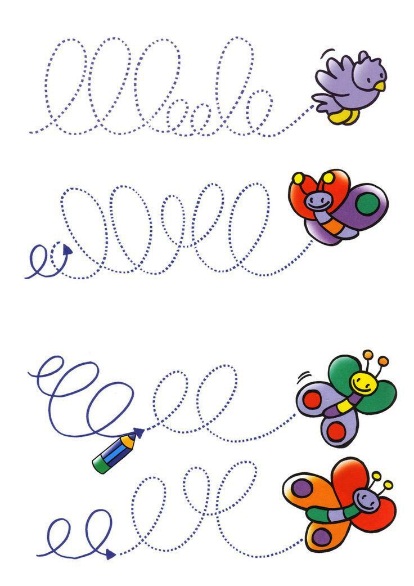 ПЛАН РАБОТЫПО САМООБРАЗОВАНИЮ учителя-дефектолога группы компенсирующей направленности Часовских Екатерины Александровны на 2022-2023 учебный годТема: «Формирование графомоторных навыков у детей с ОВЗ»АктуальностьУ многих детей с проблемами развития отмечается недостаточность двигательных навыков: скованность, плохая координация, неполный объем движений, нарушение их произвольности; недоразвитие мелкой моторики и зрительно-двигательной координации: неловкость, несогласованность движений рук. Нарушение моторики отрицательно сказываются на развитии познавательной деятельности ребенка. Несовершенство тонкой двигательной координации кистей и пальцев рук затрудняет овладение письмом и рядом других учебных и трудовых навыков. Тонкая моторика – основа развития психических процессов.                                                                          Обучение детей письму - задача школы. Но многие из необходимых навыков и умений ребёнок может усвоить до того, как перед ним встанет учебная задача - учиться писать. И тогда обучение письму будет значительно облегчено. Письмо - сложный навык, включающий выполнение тонких координированных движений руки. Техника письма требует слаженной работы мелких мышц кисти и всей руки, а также хорошо развитого зрительного восприятия и произвольного внимания. Процесс письма требует непрерывного напряжения и контроля. Для овладения навыком письма необходима определённая зрелость коры головного мозга.Цель:создание эффективных, оптимальных условий для развития мелкой моторики пальцев рук, подготовки руки дошкольника с ОВЗ к письму.Задачи:                                                                                                                            - Повысить собственный уровень знаний путём изучения методической литературы, посещения МО педагогов, изучения статей на интернет сайтах, прослушивания вебинаров.- Изучить и подобрать различные техники и методики для развития графомоторных навыков.- повышение умственной работоспособности, синхронизации работы глаз и рук (база для овладения графомоторными навыками).- развитие графомоторных навыков, плавности, точности, скоординированности движений рук, подготовка к овладению графикой письма.                                                                                                                              - развитие внимания, памяти, логического мышления, воображения, пространственных представлений, развитие произвольной сферы.                             - совершенствовать знания в области специальной и коррекционной педагогики и психологии.                                                                                                                    - консультировать педагогов (воспитателей) и родителей по вопросам подготовки руки к письму воспитанников с ОВЗ.                                                       - создание картотеки игр, как средство развития графомоторных навыков;Предполагаемые результаты:Для педагога:- повышение теоретического, научно-практического уровня, профессионального мастерства и компетентности учителя-дефектолога                                                     - разработка консультаций, памяток направленных на обогащение знаний педагогов (воспитателей), родителей по вопросам совершенствования графомоторных навыков воспитанников с ОВЗ.                                                               - разработка картотеки игр и упражнений, заданий, направленных на развитие общей и мелкой моторики, графомоторных навыков                                               - создание развивающей предметно-пространственной среды в кабинете по теме самообразования.Для воспитанников:- У детей развита мелкая моторика рук через выполнение предметно-практических действий.                                                                                                     -Умеет производить точные движения карандашом, кистью и пальцами рук.- Сформирована координация движений руки и глаза.- Владеет элементарными графическими навыками и умениями.                                   - Развито произвольное слуховое и зрительное восприятие, внимание, память, зрительно-пространственные представления.- Развит интерес к изобразительно-графической деятельности.- улучшение уровня развития графомоторных навыков воспитанников с ОВЗ.Таким образом, в дошкольном возрасте очень важно развить механизмы, необходимые для овладения письмом, создать условия для накопления ребёнком двигательного опыта, развития ручной умелости.Для развития графического навыка следует использовать:- рисование линий: прямые дорожки, фигурные- рисование по точкам, по контурам по клеточкам- выполнения штриховок: с различным направлением движения руки, силуэтных штриховок.Для развития мелкой моторики рук следует использовать:- пальчиковую гимнастику;                                                                                                   - упражнения на освоение предметных действий.При выполнении различных видов заданий, ребенок приобретает навык графических движений. Необходимо сразу учить ребенка правильным приемам действия: вести линию сверху вниз и слева направо; уметь выполнять линии различной толщины и формы; штриховать ровно и без пробелов, не выходя за контур. При выполнении упражнений следует обращать внимание направильность посадки за столом. Выполнение нужно начинать с простых заданий и постепенно повышать сложность.Специальные упражнения на развитие графических навыков, регулярные занятия с ребенком обеспечат правильное и красивое письмо.- Прямые дорожки: ребенка просят провести линию посередине прямой дорожки, не съезжая с нее и не отрывая карандаша от бумаги.- Фигурные дорожки: ребенка просят провести фигурную дорожку, при прохождении дорожки ребенку следует стараться, как можно более точно следовать всем изгибам и поворотам линии. Карандаш не должен отрываться от бумаги, и лист во время выполнения задания не переворачивается.- Рисование по точкам: ребенка прося соединить точки согласно инструкции под рисунками. Карандаш не отрывается от листа бумаги, лист фиксируется и его положение не изменяется.- Рисование по контурам: ребенка просят соединить точки для того, чтобы получился завершенный рисунок.- Рисование по клеточкам: на бумаге в клеточку ребенка просят продолжить узор по заданному образцу.- Выполнение штриховок (с различным направлением движения руки)Ребенка просят выполнить различные виды штриховок по образцам:• вертикальные (сверху вниз)• горизонтальные (слева направо)• наклонные• «клубочками» (круговые движения руки)• полукругами.Линии должны выполняться одним движением кисти руки. Штриховки вначале должны быть крупными, по мере приобретения ребенком навыка выполнения их размер уменьшается.Пальчиковая гимнастика, самомассаж рук для развития мелкой моторики рук. Игры и упражнения с пальцами рук представлены в литературных источниках в разных вариантах.Освоение предметных действий:Для развития тонкой моторики можно использовать упражнения с применением мешочка с песком, мяча. В зависимости от индивидуальных возможностей ребенка характер манипуляций с предметами можно варьировать, используя такие приемы как перекладывание, подбрасывание, ловля: изменяя темп работы и степень ее сложности, количество одновременно задействованных предметов. Ребенку с недостаточной сформированностью мелкой моторики рук, освоение предметных действий вызывает трудности.Основные направления работы по формированию графических навыков у детей:- графические дорожки                                                                                                          - обводка                                                                                                                                 - соедини по точкам       - закрашивание                                                                                                                 - трафарет -графический диктант- рисование по клеткамЭтапы работы:                                                                                  Организационный                                                                                                               Сентябрь Поиск информационных ресурсов по изучаемой теме.Составления плана самообразования.Разработан учебно-методический комплект: пальчиковые игры и упражнения, сенсорные игры, графические задания, упражнения на дорисовывание и штриховку, иллюстративный и информационный материал, консультации для родителей и воспитателей, презентации.Создана развивающая предметно-пространственная среда в кабинете по теме самообразования.Практический                                                                                                                 Октябрь- апрель                                                                                                 Реализация планаПрактические наработкиАналитико- прогностический                                                                             Май                                                                                                                                            Подведение итогов работы по теме, прогнозирование будущей деятельности по самообразованию.Отчёт по результатам работы.План работы на 2022-2023 учебный годСентябрьАктуализация проблемы                                                            Поиск информационных ресурсов по изучаемой теме.                                    Составление плана работы по самообразованию.Диагностика: Цель: выявить уровень развития графомоторных навыков у детейУпражнения:- «Разноцветные ладошки»                                                                                            - «Обведи и продолжи»                                                                                                            - «Выполни штриховку"                                                                                                           - «В лес за грибами» (лабиринты)Консультация для родителей на тему: "Развитие графомоторных навыков у старших дошкольников"ОктябрьПодобрать методическую литературу на тему: «Развитие графомоторных навыков у детей»Изучить темы: «Преемственность детского сада и школы в формировании графомоторных навыков у детей старшего дошкольного возраста», «Особенности формирования графомоторных навыков у детей старшего дошкольного возраста», «Этапы формирования графомоторных навыков»Практические задания:                                                                                                    - «Продолжи рисунок»                                                                                                              - «Обведи флажки и заштрихуй»                                                                                            - Графические диктанты «Кот», «Домик»НоябрьОформить картотеку пальчиковых игр.                                                          Включение пальчиковых игр в образовательную деятельность.                                                                                   Практические задания:                                                                                                   - «Продолжи ряд» -                                                                                                             «Дорисуй листик и заштрихуй его»                                                                             «Продолжи рисунок»                                                                                                                 Графический диктант «Кораблик»Консультация для родителей на тему: "Пальчиковая гимнастика её роль в формировании техники письма"ДекабрьИзучить темы: "Дидактические игры и пособия для развития мелкой моторики у старших дошкольников", "Формирование пространственной ориентировки на плоскости листа бумаги".Пополнить развивающую среду новыми игровыми пособиями.                Использование дидактических игр и пособий в образовательной деятельности.Практические задания:                                                                                                     «Дорисуй вторую половинку рисунка»                                                                    «Продолжи ряд снежинок»                                                                          Графический диктант «Ёлочка»Консультация для родителей на тему «Развитие мелкой моторики в быту»ЯнварьПознакомиться с опытом работы воспитателей. Изучить «Сборник методических материалов по развитию графомоторных навыков у дошкольников»Изучить тему: «Развитие графомоторных навыков через элементы рисования».Оформить альбом рисунков для формирования графомоторных навыков.Практические задания:                                                                                                              «Выполни штриховку рисунка»                                                                                       «Обведи по трафарету и заштрихуй»                                                                               «Повтори рисунок по клеточкам»                                                                                Графический диктант "Заяц"ФевральПознакомиться с практическими пособиями для детей 5-7 лет под издательством С. Е. Гаврина «Готовим руку к письму»                                              Практические задания: -                                                                                                                            «Обведи все линии и раскрась»Графические диктанты «Машинка», Мишка»                                                                                 Игры обводилкиБуклет для родителей: «Готовим руку к письму»МартИзучить тему "Методика формирования графических навыков у детей старшего дошкольного возраста"Просмотреть вебинар на тему: «Подготовка к школе. Формирование графомоторных навыков, знакомство с буквами, знакомство с цифрами»Практические задания:                                                                                                                         Игры лабиринты                                                                                                                             «Обведи и дострой замок»                                                                                               «Обведи и раскрась, следуя обозначениям»                                                                     Графический диктант "Рыбка"Семинар-практикум для педагогов: «Развитие графомоторных навыков дошкольника через элементы рисования»АпрельИзучить тему: "Графические диктанты, как средство формирования графомоторных навыков".Ознакомиться с опытом работы коллег, по данной теме.Практические здания:                                                                                                               Графические диктанты  «Ёжик», «Поросёнок»                                                                 «Дорисуй иголочки ёлочке»                                                                                                        «Накорми мышку сыром следуя инструкции»                                                                «Дорисуй и раскрась»Консультация для родителей на тему: "Формирование графомоторного навыка у старших дошкольников посредством кинезиологических упражнений»МайПодвести итоги самообразования.Оформление папки по теме самообразования.                              Диагностика графомоторных навыков у детейМетодическая литература:Бачиной О. В., Коробова Н. Ф. «Пальчиковая гимнастика с предметами определения ведущей руки и развитием навыков письма у детей 6-8 лет»           Безруких М. М. «Тренируем пальчики»                                                            Воробьёвой Т. А. «85 уроков для обучения письму»                                                       Гаврина С. Е. «Готовим руку к письму»Голубь В. Г «Графические диктанты 5-7 лет»Горбатова Е. В. «Графические игры и упражнения для детей»Зегебард Г. М., Ильичёва О. С. «Волшебные обводилки. Формирование графомоторных навыков»Иншакова О. Б. «Развитие и координация графомоторных навыков у детей 5-7 лет»                                                                                                                                      Морозова Л. «Нарисуй-ка. Клеточка за клеточкой»                                                  Узорова О. В., Нефедова Е. А. «Пальчиковая гимнастика»